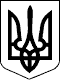 РАХІВСЬКА РАЙОННА державна адміністраціяЗАКАРПАТСЬКОЇ  ОБЛАСТІР О З П О Р Я Д Ж Е Н Н Я28.10.2020                                             Рахів                                                     № 324Про  перейменування управління соціального захисту населення Рахівської районної державної адміністрації Відповідно до  статей 5, 6 Закону України ,,Про місцеві державні адміністрації”, Закону України ,,Про соціальні послуги”, з метою приведення нормативно-правових актів до вимог чинного законодавства України,З О Б О В ’ Я З У Ю:1. Перейменувати управління соціального захисту населення Рахівської районної державної адміністрації в управління соціального захисту населення та надання соціальних послуг Рахівської районної державної адміністрації (ЄДРПОУ 03192879).2. Затвердити положення про управління соціального захисту населення та надання соціальних послуг Рахівської районної державної адміністрації, що додається.3. Начальнику управління соціального захисту населення райдержадміністрації (Кобаса Н.Ю.) у десятиденний термін вжити заходи, пов’язані з процедурою перейменування управління соціального захисту населення Рахівської районної державної адміністрації, відповідно до вимог законодавства.4.  Визнати такими, що втратили чинність, п. 7 розпорядження голови райдержадміністрації 18.09.2012 № 361 ,,Про структуру районної державної адміністрації”, розпорядження голови райдержадміністрації 13.08.2018 № 254 ,,Про положення про управління соціального захисту населення райдержадміністрації”.5.  Контроль за виконанням цього розпорядження залишаю за собою.Голова державної адміністрації                                             Віктор МЕДВІДЬ                                                                                         ЗАТВЕРДЖЕНОРозпорядження головидержавної адміністрації28.10.2020 № 324ПОЛОЖЕННЯпро управління соціального захисту населення та надання соціальних послуг Рахівської районної державної адміністрації1. Управління соціального захисту населення та надання соціальних послуг Рахівської районної державної адміністрації (далі - Управління) утворюється головою районної державної адміністрації, входить до її складу і в межах району забезпечує виконання покладених на нього завдань.2. Управління підпорядковане голові Рахівської районної державної адміністрації, а також підзвітне і підконтрольне Департаменту соціального захисту населення Закарпатської обласної державної адміністрації.3. Управління у своїй діяльності керується Конституцією та законами  України, актами Президента України, Кабінету Міністрів України, наказами  Мінсоцполітики, розпорядженнями голови Рахівської районної державної адміністрації, а також положенням про Управління.4. Основними завданнями Управління у межах реалізації державної соціальної політики в районі у сфері соціального захисту населення, є:1) забезпечення реалізації державної політики у сфері соціально-трудових відносин, оплати і належних умов праці, зайнятості населення, у тому числі соціальної та професійної адаптації військовослужбовців, звільнених у запас або відставку, і тих, які підлягають звільненню із Збройних Сил України та інших військових формувань; 2) забезпечення реалізації державної політики з питань соціального захисту населення, дітей, внутрішньо переміщених осіб, підтримки сім’ї, у тому числі сімей з дітьми, багатодітних, молодих сімей; запобігання насильству в сім’ї; забезпечення рівності прав чоловіків та жінок, протидії 
торгівлі людьми, виконання програм і заходів у цій сфері;3) призначення та виплата соціальної допомоги, адресної грошової допомоги, компенсацій та інших соціальних виплат, установлених законодавством України, надання субсидій для відшкодування витрат на оплату житлово-комунальних послуг, придбання скрапленого газу, твердого та рідкого пічного побутового палива та пільг з оплати житлово-комунальних послуг і послуг зв’язку;4) організація надання соціальних послуг (соціального обслуговування), проведення соціальної роботи, у тому числі соціального супроводу сімей / осіб, шляхом розвитку спеціалізованих закладів, установ і служб та залучення недержавних організацій, які надають соціальні послуги; співпраця з територіальними громадами щодо розвитку соціальних послуг у громаді;5) розроблення та організація виконання комплексних програм і заходів щодо поліпшення становища соціально вразливих верств населення, внутрішньо переміщених осіб, сімей і громадян, які перебувають у складних життєвих обставинах, і всебічне сприяння в отриманні ними соціальних виплат і послуг за місцем проживання, перебування; 6) забезпечення соціальної інтеграції осіб з інвалідністю, сприяння створенню умов для безперешкодного доступу інвалідів до об’єктів соціальної інфраструктури; 7) забезпечення у межах повноважень контролю за діяльністю виконавчих органів місцевого самоврядування щодо опіки та піклування над повнолітніми недієздатними особами та особами, цивільна дієздатність яких обмежена;8) реалізація державної політики у сфері оздоровлення та відпочинку дітей, розроблення та виконання відповідних регіональних програм;9) реалізація державної політики у сфері оздоровлення осіб з інвалідністю, громадян, постраждалих внаслідок Чорнобильської катастрофи, ветеранів війни (в тому числі учасників антитерористичної операції), осіб, на яких поширюється чинність законів України „Про статус ветеранів війни, гарантії їх соціального захисту”, „Про жертви нацистських переслідувань” та „Про статус і соціальний захист громадян, які постраждали внаслідок Чорнобильської катастрофи”; 10) нагляд за додержанням вимог законодавства під час призначення (перерахунку) та виплати пенсій органами Пенсійного фонду України; проведення інформаційно-роз’яснювальної роботи;11) розроблення та організація виконання комплексних програм і заходів щодо забезпечення рівних прав і можливостей чоловіків та жінок, протидії торгівлі людьми, запобігання насильству в сім’ї.5. Управління відповідно до визначених повноважень:1) організовує виконання норм Конституції і законів України, актів Президента України, Кабінету Міністрів України, наказів Мінсоцполітики та забезпечує контроль за їх реалізацією;2) аналізує стан і тенденції соціального розвитку в межах району та вживає заходів для усунення недоліків;3) бере участь у підготовці пропозицій до проектів програм соціально-економічного розвитку району;4) вносить пропозиції щодо проекту районного бюджету;5) забезпечує ефективне та цільове використання відповідних бюджетних коштів;6) бере участь в межах своєї компетенції у підготовці заходів щодо  розвитку району;7) розробляє проекти розпоряджень голови районної державної адміністрації;8) бере участь у розробленні проектів розпоряджень голови районної державної адміністрації, проектів рішень, головними розробниками яких є інші структурні підрозділи;9) бере участь у підготовці звітів голови районної державної адміністрації для їх розгляду на сесії Рахівської районної ради;10) готує самостійно або разом з іншими структурними підрозділами інформаційні, аналітичні та статистичні матеріали, адміністративну, оперативну звітність з питань, що належать до його компетенції, для подання голові районної державної адміністрації;11) забезпечує проведення заходів щодо запобігання корупції;12) готує (бере участь у підготовці) проекти угод, договорів, меморандумів, протоколів зустрічей делегацій і робочих груп у межах своїх повноважень;13) розглядає в установленому законодавством порядку звернення громадян;14) опрацьовує запити і звернення народних депутатів України та депутатів відповідних місцевих рад;15) забезпечує доступ до публічної інформації, розпорядником якої є Управління;16) постійно інформує населення про виконання визначених законом повноважень;17) виконує повноваження, делеговані органами місцевого самоврядування;18) забезпечує у межах повноважень виконання завдань мобілізаційної підготовки, цивільного захисту населення, дотримання вимог законодавства з охорони праці, пожежної безпеки;19) організовує роботу з укомплектування, зберігання, обліку та використання архівних документів;20) забезпечує у межах повноважень реалізацію державної політики стосовно захисту інформації з обмеженим доступом;21) бере участь у вирішенні відповідно до законодавства колективних трудових спорів (конфліктів);22) забезпечує захист персональних даних;23) залучає громадські та благодійні організації до виконання соціальних програм і відповідних заходів;24) здійснює нагляд за додержанням вимог законодавства під час призначення (перерахунку) та виплати пенсій органами Пенсійного фонду України; проводить інформаційно-роз’яснювальну роботу;25) забезпечує організацію ефективного співробітництва місцевих органів виконавчої влади та органів місцевого самоврядування з профспілками та їхніми об’єднаннями, організаціями роботодавців та їхніми об’єднаннями;26) у сфері соціально-трудових відносин, оплати праці та зайнятості населення:забезпечує співробітництво місцевих органів виконавчої влади та органів місцевого самоврядування, профспілками та їхніми об’єднаннями, організаціями роботодавців та їхніми об’єднаннями, сприяє розвитку соціального діалогу; проводить в установленому законодавством порядку повідомну реєстрацію колективних договорів, їх перевірку на відповідність чинному законодавству та забезпечує зберігання копій;проводить моніторинг показників заробітної плати та своєчасності її виплати працівникам підприємств, установ, організацій усіх форм власності, а також фізичних осіб – підприємців;забезпечує соціальний захист працівників, зайнятих на роботах зі шкідливими та важкими умовами праці, вживає заходів щодо якісного проведення атестації робочих місць за умовами праці; розробляє (бере участь у розробленні) районної програми зайнятості населення, бере участь у реалізації інших заходів щодо поліпшення ситуації на ринку праці;бере участь у виконанні заходів, передбачених державними програмами соціальної та професійної адаптації військовослужбовців, звільнених у запас або відставку зі Збройних Сил та інших військових формувань і контролює їх реалізацію;27) з питань реалізації заходів соціальної підтримки населення:організовує в межах компетенції роботу щодо надання населенню субсидій для відшкодування витрат на оплату житлово-комунальних послуг, придбання скрапленого газу, твердого та рідкого пічного побутового палива, пільг з оплати житлово-комунальних послуг, послуг зв’язку, пільг на придбання твердого палива і скрапленого газу, пільг на проїзд окремим категоріям громадян, інших пільг, передбачених законодавством України;проводить призначення та виплату:державної допомоги сім’ям з дітьми, малозабезпеченим сім’ям, державної соціальної допомоги інвалідам з дитинства та дітям-інвалідам, тимчасової державної допомоги дітям, батьки яких ухиляються від сплати аліментів, не мають можливості утримувати дитину або місце проживання їх невідоме, державної соціальної допомоги на дітей сиріт та дітей позбавлених батьківського піклування, щомісячної грошової допомоги особі, яка проживає разом з інвалідом I чи II групи внаслідок психічного розладу, який за висновком лікарської комісії медичного закладу потребує постійного стороннього догляду, на догляд за ним, щомісячної адресної допомоги внутрішньо переміщеним особам для покриття витрат на проживання, в тому числі на оплату житлово-комунальних послуг, особам, які не мають права на пенсію та інвалідам, тимчасової державної допомоги непрацюючій особі, яка досягла загального пенсійного віку, але не набула права на пенсійну виплату, одноразової грошової допомоги особам, які отримали тілесні ушкодження під час участі у масових акціях громадського протесту, що відбулися у період з 21 листопада 2013 року по 21 лютого 2014 року, одноразової грошової допомоги членам сімей осіб, смерть яких пов’язана з участю в масових акціях громадського протесту, що відбулися у період з 21 листопада 2013 р. по 21 лютого 2014 р., а також особам, яким посмертно присвоєно звання Герой України за громадянську мужність, патріотизм, героїчне відстоювання конституційних засад демократії, прав і свобод людини, самовіддане служіння Українському народові, виявлені під час Революції гідності, одноразової грошової допомоги постраждалим і внутрішньо переміщеним особам, які перебувають у складних життєвих обставинах, що спричинені соціальним становищем, внаслідок яких особа частково або повністю не має здатності (не набула здатності або втратила її) чи можливості самостійно піклуватися про особисте (сімейне) життя і брати участь у суспільному житті, а також інших видів державної підтримки відповідно до законодавства України;щомісячної компенсаційної виплати непрацюючій працездатній особі, яка доглядає за інвалідом I групи, а також особою, яка досягла 80-річного віку; непрацюючим фізичним особам за надання соціальних послуг; подає пропозиції районній державній адміністрації та органу місцевого самоврядування під час формування проекту відповідного місцевого бюджету щодо передбачення коштів у складі видатків на фінансування місцевих програм соціального захисту та соціального забезпечення на компенсацію фізичним особам, які надають соціальні послуги;одноразової винагороди жінкам, яким присвоєно почесне звання „Мати-героїня”;бере участь у роботі комісій, утворених при районній раді та районній державній адміністрації з питань соціального захисту населення;сприяє громадянам в отриманні документів, необхідних для призначення окремих видів допомоги, субсидій та надання пільг;проводить електронні звірки інформації від організацій – надавачів послуг щодо витрат, пов’язаних з наданням пільг окремим категоріям громадян, з відомостями, що містяться в Єдиному державному автоматизованому реєстрі осіб, які мають право на пільги; проводить розрахунки з організаціями – надавачами послуг за надані пільги окремим категоріям громадян і призначені житлові субсидії населенню; формує податковий розрахунок сум доходу, нарахованого (сплаченого) на користь платників податку, і сум утриманого з них податку отримувачів державної соціальної допомоги;проводить інвентаризацію особових справ та особових рахунків осіб, які отримують соціальну допомогу, субсидії та пільги в установленому законодавством порядку;організовує прийом документів для призначення усіх видів соціальної допомоги та послуг за принципом „єдиного вікна” та забезпечує розгляд заяв і прийняття рішень відповідно до затверджених стандартів надання послуг;надає консультації з питань прийому документів для призначення усіх видів компенсацій, пільг, соціальної допомоги та послуг у сільській місцевості, у тому числі шляхом організації роботи „мобільних соціальних офісів”;здійснює контроль відповідно до чинного законодавства за цільовим використанням коштів, спрямованих на надання державної соціальної допомоги та інших видів соціальної підтримки, передбачених законодавством України;організовує роботу державних соціальних інспекторів;28) у сфері реалізації державних соціальних гарантій окремим категоріям громадян:організовує призначення та виплату допомоги, компенсацій та надання інших соціальних гарантій громадянам, які постраждали внаслідок Чорнобильської катастрофи, відповідно до законодавства України;проводить підготовку документів щодо визначення статусу осіб, які постраждали внаслідок Чорнобильської катастрофи;організовує санаторно-курортне лікування осіб з інвалідністю, ветеранів війни та праці, жертв нацистських переслідувань, громадян, які постраждали внаслідок Чорнобильської катастрофи, а також виплату грошових компенсацій вартості санаторно-курортного лікування деяким категоріям громадян відповідно до законодавства України;подає пропозиції до проектів регіональних програм із соціального захисту громадян, які постраждали внаслідок Чорнобильської катастрофи; організовує в межах компетенції роботу з надання пільг пенсіонерам, особам з інвалідністю, ветеранам війни та праці, одиноким непрацездатним громадянам та іншим категоріям осіб, які мають право на пільги відповідно до законодавства України;організовує збір і подання документів для виплати: одноразової грошової допомоги постраждалим і внутрішньо переміщеним особам, які перебувають у складних життєвих обставинах, що спричинені соціальним становищем, внаслідок яких особа частково або повністю не має здатності (не набула здатності або втратила її) чи можливості самостійно піклуватися про особисте (сімейне) життя і брати участь у суспільному житті;одноразової грошової допомоги особам, які отримали тілесні ушкодження під час участі у масових акціях громадського протесту, що відбулися у період з 21 листопада 2013 р. по 21 лютого 2014 року;веде облік внутрішньо переміщених осіб;проводить перевірки достовірності та повноти інформації про фактичне місце проживання / перебування внутрішньо переміщеної особи;аналізує стан виконання комплексних програм, реалізації заходів соціальної підтримки малозабезпечених верств населення, надання встановлених законодавством пільг соціально незахищеним громадянам і подає голові районної державної адміністрації пропозиції з цих питань;видає відповідні посвідчення категоріям громадян, які мають право на пільги відповідно до законодавства України;організовує та проводить виплату одноразової матеріальної допомоги особам, які постраждали від торгівлі людьми;29) у сфері надання населенню соціальних послуг (соціального обслуговування), проведення соціальної роботи:організовує роботу із визначення потреби району у соціальних послугах, готує і подає пропозиції районній державній адміністрації щодо організації надання соціальних послуг відповідно до потреби, створення установ, закладів і служб соціального захисту та соціального обслуговування населення, формування соціального замовлення на надання необхідних соціальних послуг недержавними організаціями; узагальнює інформацію щодо визначення потреб населення району у соціальних послугах;узагальнює та подає Департаменту звіт про надання соціальних послуг потенційним отримувачам соціальних послуг;інформує населення району про надавачів соціальних послуг і послуги, що ними надаються;розглядає заяви осіб, які перебувають у складних життєвих обставинах, щодо отримання соціальних послуг і приймає рішення щодо їх надання;проводить моніторинг надання соціальних послуг і контролює комунальних надавачів соціальних послуг, вживає заходів з покращення якості надання соціальних послуг;забезпечує облік осіб, які звертаються в Управління з питань їх направлення в установи та заклади, що надають соціальні послуги, сприяє в оформленні документів цим особам;спрямовує та координує діяльність Рахівського районного  центру соціальних служб для сім’ї, дітей і молоді, Рахівського та Ясінянського  територіальних центрів соціального обслуговування (надання соціальних послуг) Рахівської районної державної адміністрації, Рахівського районного центру комплексної реабілітації для осіб з інвалідністю Рахівської районної ради, та інших установ, закладів і служб в реалізації законодавства України;проводить моніторинг та аналіз ефективності надання соціальних послуг, у тому числі проведення в громаді соціальної роботи з сім’ями / особами, спрямованої на запобігання потраплянню в складні життєві обставини, та прогнозування їхніх потреб у соціальній підтримці;подає пропозиції районній державній адміністрації та органам місцевого самоврядування щодо створення закладів, установ і служб, які надають психологічні, реабілітаційні соціальні послуги особам і сім’ям, що перебувають у складних життєвих обставинах, у тому числі громадянам похилого віку, дітям, а також колишнім випускникам дитячих будинків і шкіл-інтернатів для дітей-сиріт і дітей, позбавлених батьківського піклування, на початковому етапі їхнього самостійного життя;сприяє впровадженню нових соціальних послуг, у тому числі платних, відповідно до законодавства України; забезпечує доступність громадян до соціальних послуг, контролює їхню якість і своєчасність надання відповідно до законодавства України;бере участь у плануванні бюджетних капітальних вкладень на будівництво установ і закладів соціального захисту та соціального обслуговування населення;сприяє створенню недержавних служб, закладів, установ, які надають соціальні послуги громадянам похилого віку, особам з інвалідністю, сім’ям з дітьми, сім’ям / особам, які перебувають у складних життєвих обставинах і потребують сторонньої допомоги, особам, які постраждали від торгівлі людьми, насильства в сім’ї, іншим особам, які перебувають у складних життєвих обставинах і потребують сторонньої допомоги;створює комісію для розгляду справ стосовно підтримки сімей (осіб), які перебувають у складних життєвих обставинах, у тому числі щодо супроводу таких сімей (осіб), прийняття відповідних рішень, моніторингу якості соціального супроводу; забезпечує взаємодію суб’єктів соціального супроводу сімей (осіб), 
які перебувають у складних життєвих обставинах;визначає пріоритети соціального замовлення та організовує його проведення;оцінює конкурсні пропозиції соціальних проектів, які подаються недержавними суб’єктами, що надають соціальні послуги, на конкурс із залучення бюджетних коштів для надання соціальних послуг;сприяє волонтерським організаціям та окремим волонтерам у наданні допомоги соціально незахищеним громадянам, які потребують волонтерської допомоги, та поширенні інформації про організації та установи, що залучають до своєї діяльності волонтерів, фізичних осіб, організації та установи;у межах компетенції організовує роботу, пов’язану з наданням благодійної (гуманітарної) допомоги соціально незахищеним громадянам і сім’ям, які перебувають у складних життєвих обставинах;сприяє влаштуванню за потреби до будинків-інтернатів (пансіонатів) громадян похилого віку, осіб з інвалідністю та дітей з інвалідністю;організовує роботу з питань опіки та піклування над повнолітніми недієздатними особами та особами, цивільна дієздатність яких обмежена; сприяє благодійним, релігійним волонтерським громадським об’єднанням, установам та організаціям недержавної форми власності, окремим громадянам у наданні соціальної допомоги та соціальних послуг особам з інвалідністю, ветеранам війни та праці, громадянам похилого віку, а також іншим соціально незахищеним громадянам та сім’ям, які перебувають у складних життєвих обставинах; вживає заходів щодо запобігання бездомності та соціального захисту бездомних громадян;вживає заходів із соціального патронажу осіб, звільнених від відбування покарання у виді обмеження волі або позбавлення волі на певний строк, бере участь в діяльності спостережної комісії;сприяє підготовці, перепідготовці та підвищенню кваліфікації соціальних працівників, фахівців із соціальної роботи, працівників установ і закладів системи соціального захисту та обслуговування населення;30) у сфері соціальної інтеграції осіб з інвалідністю:веде облік осіб з інвалідністю, дітей з інвалідністю та інших осіб, які мають право на безоплатне забезпечення технічними та іншими засобами реабілітації;проводить роботу з оформлення документів для визначення права осіб з інвалідністю та дітей-інвалідів на безоплатне та пільгове забезпечення автомобілями;координує роботу реабілітаційних установ для осіб з інвалідністю та дітей з інвалідністю місцевого рівня і сприяє їх розвитку, розглядає пропозиції органів місцевого самоврядування щодо потреби у створенні, реорганізації, ліквідації реабілітаційних установ;приймає у встановленому порядку рішення про направлення до реабілітаційних установ осіб з інвалідністю, у тому числі дітей з інвалідністю, а також дітей віком до двох років (включно), які належать до групи ризику щодо отримання інвалідності;проводить виплату грошових компенсацій, передбачених законодавством України;визначає потребу в забезпеченні осіб з інвалідністю та окремих категорій населення технічними та іншими засобами реабілітації, автомобілями, санаторно-курортним лікуванням, у проведенні компенсаційних виплат, передбачених законодавством України, та направляє узагальнену інформацію Департаменту;подає пропозиції органам місцевого самоврядування щодо потреби у комунальних реабілітаційних установах для осіб з інвалідністю та дітей з інвалідністю;інформує осіб з інвалідністю щодо можливостей проходження ними професійної реабілітації в реабілітаційних установах і про послуги державної служби зайнятості з метою вибору ними виду професійної діяльності та визначення виду професійного навчання шляхом професійної підготовки, перепідготовки або підвищення кваліфікації;інформує центри зайнятості місцевого рівня та відділення Фонду соціального захисту інвалідів про осіб з інвалідністю, які виявили бажання працювати;бере участь у створенні безперешкодного середовища для маломобільних категорій населення;31) у напрямах поліпшення становища сімей, у тому числі сімей з дітьми, багатодітних і молодих сімей, запобігання насильству в сім’ї, оздоровлення та відпочинку дітей, забезпечення гендерної рівності та протидії торгівлі людьми:реалізує заходи та програми, спрямовані на пропагування сімейних цінностей, підвищення рівня правової обізнаності, соціального і правового захисту сімей, надає у межах компетенції підприємствам, установам та організаціям, об’єднанням громадян та окремим громадянам методичну і практичну допомогу та консультації з питань запобігання насильству в сім’ї; сприяє діяльності дитячих клубів та об’єднань за інтересами, у тому числі за місцем проживання, збереженню їхньої мережі та зміцненню матеріально-технічної бази; взаємодіє з іншими структурними підрозділами районної державної адміністрації, органами місцевого самоврядування, а також з підприємствами, установами, організаціями всіх форм власності, громадянами та об’єднаннями громадян та іншими, недержавними організаціями з питань надання соціальної підтримки сім’ям і дітям, забезпечення рівних прав і можливостей жінок та чоловіків, протидії дискримінації за ознакою статі, протидії торгівлі людьми, організації оздоровлення та відпочинку дітей;забезпечує виконання програм і заходів щодо забезпечення рівних прав та можливостей жінок і чоловіків, запобігання насильству в сім’ї, надає правову, методичну та організаційну допомогу структурним підрозділам районної державної адміністрації, підприємствам, установам та організаціям з питань гендерної рівності;забезпечує:організацію оздоровлення та відпочинку дітей, реалізує відповідні програми, сприяє збереженню та розвитку мережі дитячих оздоровчих закладів;організацію виїзду груп дітей на відпочинок та оздоровлення за кордон; оздоровлення дітей, які потребують особливої соціальної уваги та підтримки;виконання інших повноважень відповідно до Закону України „Про оздоровлення та відпочинок дітей ”;забезпечує контроль за діяльністю дитячих закладів оздоровлення та відпочинку незалежно від форм власності та підпорядкування; надає організаційну, методичну та інформаційну допомогу з питань оздоровлення та відпочинку дітей громадським об’єднанням, фондам, підприємствам, установам та організаціям, дитячим закладам оздоровлення та відпочинку, громадянам;надає у межах повноважень сім’ям та окремим громадянам методичну допомогу з питань запобігання насильству в сім’ї, забезпечує організацію діяльності спеціалізованих установ для запобігання насильству в сім’ї;забезпечує у межах повноважень розроблення та проведення заходів, спрямованих на розв’язання соціальних проблем молодих сімей, сприяє забезпеченню молоді з числа дітей-сиріт і дітей, позбавлених батьківського піклування, житлом;забезпечує виконання програм і заходів щодо протидії торгівлі людьми, надає правову, методичну та організаційну допомогу з питань протидії торгівлі людьми структурним підрозділам державної адміністрації, підприємствам, установам та організаціям;забезпечує впровадження національного механізму взаємодії суб’єктів, які реалізують заходи у сфері протидії торгівлі людьми, підготовку документів щодо встановлення статусу особи, яка постраждала від торгівлі людьми; організовує роботу з оцінювання потреб та надання допомоги особам, які постраждали від торгівлі людьми; вносить пропозиції державній адміністрації про необхідність створення реабілітаційних центрів для осіб, що постраждали від торгівлі людьми, надає консультаційно-методичну допомогу цим установам;32) сприяє створенню дитячих будинків сімейного типу та прийомних сімей;33) відповідно до законодавства проводить діяльність із захисту особистих, майнових і житлових прав дітей;34) вживає заходів щодо збереження житла, яке належить дитині –сироті або дитині, позбавленій батьківського піклування, на правах власності або користувача;35) забезпечує ведення єдиної інформаційно-аналітичної системи соціального захисту населення (ІАССЗН), Єдиного державного автоматизованого реєстру осіб, які мають право на пільги (ЄДАРП); централізованого банку даних з проблем інвалідності (ЦБІ), інших інформаційних систем і реєстрів, визначених Мінсоцполітики, підтримує єдине інформаційне і телекомунікаційне середовище у складі інформаційної інфраструктури Мінсоцполітики та власний сегмент локальної мережі;36) інформує населення з питань, що належать до його компетенції, роз’яснює громадянам положення нормативно-правових актів з питань, що належать до його компетенції, у тому числі через засоби масової інформації;37) з метою встановлення наявності (відсутності) обтяжень речових прав  на  нерухоме  майно громадян, які мають законну потребу в соціальних послугах, які надають Рахівський та Ясінянський територіальні центри соціального обслуговування (надання соціальних послуг) Рахівської районної державної адміністрації і подали письмову заяву в Управління, а також   наявності   (відсутності)   укладених  такими  громадянами договорів  довічного  утримання  (догляду)  посадова  особа  Управління   в   триденний  строк після надходження відповідної письмової  заяви  отримує  інформацію з Державного реєстру речових прав  на  нерухоме  майно (далі  -  Державний реєстр прав) шляхом безпосереднього  доступу  до  нього відповідно до законодавства та долучає  її  до  заяви  громадянина;38) забезпечує на відповідному рівні реалізацію міжнародних проектів із соціальних питань;39) виконує інші передбачені законодавством України повноваження.6. Управління для виконання своїх повноважень та завдань має право:1) отримувати в установленому законодавством порядку від інших структурних підрозділів районної державної адміністрації, органів місцевого самоврядування, підприємств, установ та організацій незалежно від форм власності та від їхніх посадових осіб інформацію, документи і матеріали, необхідні для виконання покладених на нього завдань;2) залучати до виконання окремих робіт, участі у вивченні окремих питань спеціалістів, фахівців інших структурних підрозділів районної державної адміністрації, підприємств, установ та організацій (за погодженням з їхніми керівниками), представників громадських об’єднань (за згодою);3) вносити в установленому порядку пропозиції щодо удосконалення роботи районної державної адміністрації з питань соціального захисту населення;4) користуватись в установленому порядку інформаційними базами органів виконавчої влади, системами зв’язку і комунікацій, мережами спеціального зв’язку та іншими технічними засобами;5) скликати в установленому порядку наради, проводити семінари та конференції з питань, що належать до його компетенції.7. Управління  в установленому законодавством порядку та в межах повноважень взаємодіє з іншими структурними підрозділами, апаратом районної державної адміністрації, органами місцевого самоврядування, територіальними органами міністерств, інших центральних органів виконавчої влади, а також підприємствами, установами та організаціями, з метою створення умов для послідовної та узгодженої діяльності щодо строків, періодичності одержання і передання інформації, необхідної для належного виконання покладених на нього завдань та здійснення запланованих заходів.8. Начальник Управління призначається на посаду і звільняється з посади головою районної держадміністрації згідно із законодавством про державну службу за погодженням з директором Департаменту в установленому законодавством порядку.9. Начальник Управління є керівником державної служби в управлінні соціального захисту населення районної державної адміністрації.10. Начальник Управління:1) здійснює керівництво Управлінням, несе персональну відповідальність за організацію та результати його діяльності, сприяє створенню належних умов праці в Управлінні;2) організовує планування роботи з персоналом Управління, в тому числі організовує проведення конкурсів на зайняття вакантних посад державної служби категорій "Б" і "В", забезпечує прозорість і об’єктивність таких конкурсів відповідно до  Закону України "Про державну службу";3) забезпечує планування службової кар’єри, планове заміщення посад державної служби підготовленими фахівцями згідно з вимогами до професійної компетентності та стимулює просування по службі;4) забезпечує своєчасне оприлюднення та передачу центральному органу виконавчої влади, що забезпечує формування та реалізує державну політику у сфері державної служби, інформації про вакантні посади державної служби з метою формування єдиного переліку вакантних посад державної служби, який оприлюднюється;5) призначає громадян України, які пройшли конкурсний відбір, на вакантні посади державної служби категорій "Б" і "В", звільняє з таких посад відповідно до Закону "Про державну службу";6) присвоює ранги державним службовцям державного органу, які займають посади державної служби категорій "Б" і "В";7) забезпечує підвищення кваліфікації державних службовців Управління;8) здійснює планування навчання персоналу державного органу з метою вдосконалення рівня володіння державними службовцями державною мовою, регіональною мовою або мовою національних меншин, визначеною відповідно до закону, а також іноземною мовою, яка є однією з офіційних мов Ради Європи, у випадках, якщо володіння такою мовою є обов’язковим відповідно до Закону "Про державну службу";9) здійснює контроль за дотриманням виконавської та службової дисципліни в Управлінні;10) розглядає скарги на дії або бездіяльність державних службовців, які займають посади державної служби категорій "Б" і "В";11) приймає у межах наданих повноважень рішення про заохочення та притягнення до дисциплінарної відповідальності державних службовців, які займають посади державної служби категорій "Б" і "В";12) виконує функції роботодавця стосовно працівників державного органу, які не є державними службовцями;13) створює належні для роботи умови та їх матеріально-технічне забезпечення;14) здійснює інші повноваження відповідно до Закону України "Про державну службу" та інших законів України.15) подає на затвердження голові районної державної адміністрації положення про Управління;16) затверджує посадові інструкції та визначає обов’язки працівників Управління;17) планує роботу Управління, вносить пропозиції щодо формування планів роботи районної державної адміністрації;18) вживає заходів щодо удосконалення організації та підвищення ефективності роботи  Управління;19) звітує перед головою районної державної адміністрації про виконання  Управлінням покладених на нього завдань та затверджених планів роботи;20) може входити до складу колегії районної державної адміністрації;21) вносить пропозиції щодо розгляду на засіданнях колегії питань, які належать до компетенції Управління, та розробляє проекти відповідних рішень;22) представляє інтереси Управління у взаємовідносинах з іншими структурними підрозділами районної державної адміністрації, з Департаментом, органами місцевого самоврядування, територіальними органами міністерств, інших центральних органів виконавчої влади, підприємствами, установами та організаціями – за дорученням керівництва районної державної адміністрації;23) видає у межах повноважень накази, організовує контроль за їх виконанням;Накази нормативно-правового характеру, які зачіпають права, свободи законні інтереси громадян або мають міжвідомчий характер, підлягають державній реєстрації в Головному територіальному управлінні юстиції у Закарпатській області; 24) подає на затвердження голови районної державної адміністрації, проекти кошторису та штатного розпису Управління в межах визначеної граничної чисельності та фонду оплати праці його працівників;25) розпоряджається коштами у межах затвердженого головою районної державної адміністрації кошторису Управління;26) проводить підбір кадрів;27) проводить особистий прийом громадян з питань, що належать до повноважень Управління;28) виконує інші повноваження, визначені законом.11. Накази начальника Управління, що суперечать Конституції та законам України, актам Президента України, Кабінету Міністрів України, Мінсоцполітики, можуть бути скасовані головою районної державної адміністрації, директором Департаменту.12. Начальник Управління має двох заступників-начальників відділів, які призначаються на посади та звільняються з посад відповідно до законодавства про державну службу.13. Граничну чисельність, фонд оплати праці працівників Управління визначає голова районної державної адміністрації у межах відповідних бюджетних призначень.14. Штатний розпис і кошторис Управління затверджує голова районної державної адміністрації за пропозиціями начальника Управління відповідно до Порядку складання, розгляду, затвердження та основних вимог до виконання кошторисів бюджетних установ, затверджених постановою Кабінету Міністрів України від 28 лютого 2002 р. № 228.15. Управління є юридичною особою публічного права, має самостійний баланс, рахунки в органах Казначейства, печатку із зображенням Державного герба України та своїм найменуванням, власні бланки.16. Управління утворене та зареєстроване в порядку, визначеному законом, що регулює діяльність відповідної неприбуткової організації.